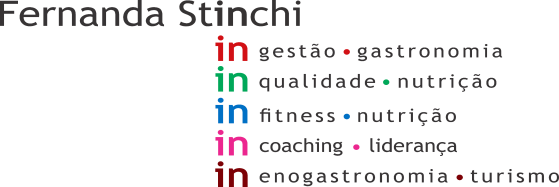 Data: 21/05/01Início: 10:00Cliente: Madrid 1Término: 14:30Consultor:  Diango	Setor- Estoque padariaNÃO CONFORMIDADE: Presença de bandeja de papelão armazenada de forma incorreta, descoberta. (RECORRENTE)AÇÃO CORRETIVA: Armazenar corretamente. Setor – Produção padariaNÃO CONFORMIDADE: Presença de colaboradora sem uniforme da padaria bem como sapato de segurança (colaboradora de outro setor, caixa)AÇÃO CORRETIVA: Evitar rodizio de colaboradores sem a utilização de EPI’s adequados ao setor.NÃO CONFORMIDADE: Caixa de produtos abertos com incrustação. (RECORRENTE)AÇÃO CORRETIVA: Providenciar higienização. NÃO CONFORMIDADE: Presença de colaborador com avental de plástico em área quente.AÇÃO CORRETIVA: Proibido, retirar do local e providenciar avental adequado. NÃO CONFORMIDADE: Presença de planilha de temperatura preenchida de forma incorreta. (RECORRENTE )AÇÃO CORRETIVA: Orientar os colaboradores envolvidos no processo, quanto ao preenchimento correto. NÃO CONFORMIDADE: Presença de sujidade em geladeira para guarda de utensílios limpos. (RECORRENTE )AÇÃO CORRETIVA: Providenciar higienização. NÃO CONFORMIDADE: Presença de acumulo de gelo em freezer de produtos abertos. (RECORRENTE )AÇÃO CORRETIVA: Providenciar degelo.NÃO CONFORMIDADE: Presença de sujidade em freezer de produto manipulado. (RECORRENTE)AÇÃO CORRETIVA: Providenciar higienização. NÃO CONFORMIDADE: Presença de sujidade em piso.AÇÃO CORRETIVA: Providenciar higienização. NÃO CONFORMIDADE: Presença de ganache fora de temperatura.AÇÃO CORRETIVA: Armazenar corretamente e orientar os colaboradores envolvidos no processo. Setor- Despensa farinhas ( em baixo da escada) NÃO AUDITADA POR ESTAR FECHADASetor- Padaria atendimentoNÃO CONFORMIDADE: Salgados recheados expostos para venda, em temperatura ambiente.AÇÃO CORRETIVA: Expor para venda, refrigerado até 7°C, ou aquecido com no mínimo 60°C.NÃO CONFORMIDADE: Presença de borrifador sem identificação. AÇÃO CORRETIVA: Identificar corretamente e orientar os colaboradores envolvidos no processo.NÃO CONFORMIDADE: Presença de colaborador sem sapato de segurança. (RECORRENTE)AÇÃO CORRETIVA: Providenciar urgente.NÃO CONFORMIDADE: Presença de diversos produtos em vitrine sem identificação e data de validade. (Torta salgada)AÇÃO CORRETIVA: Identificar corretamente e orientar os colaboradores envolvidos no processo.Setor- Padaria LojaNÃO CONFORMIDADE: Tortas recheadas, e bolos com cobertura, expostos para venda, em temperatura ambiente.AÇÃO CORRETIVA: Expor para venda, refrigerado até 7°C, ou aquecido com no mínimo 60°C.Setor- Câmara congelada padariaNÃO CONFORMIDADE: Ausência de japona para a entrada na câmara.AÇÃO CORRETIVA: Providenciar EPI urgente!NÃO CONFORMIDADE: Presença de acumulo de gelo próximo ao condensador.AÇÃO CORRETIVA: Providenciar degelo. Setor- Câmara fria padariaEM CONFORMIDADESetor- Manipulação FriosEM CONFORMIDADESetor- Frios/Armário e prateleira (área externa)NÃO CONFORMIDADE: Presença de sujidade em caixas de armazenamento de adesivos. (RECORRENTE)AÇÃO CORRETIVA: Providenciar higienização e  orientar os colaboradores envolvidos no processo. Setor- Câmara fria/FriosEM CONFORMIDADESetor- Câmara congelada/FriosNÃO CONFORMIDADE: Presença de proteção de hélices do condensador quebradas. (RECORRENTE)AÇÃO CORRETIVA: Providenciar troca. (RISCO DE DANIFICAR O CONDENSADOR)Setor- Frios atendimento/ LojaEM CONFORMIDADESetor- Frios expositores loja (equipamentos de refrigeração/congelamento/ frutas secas)NÃO CONFORMIDADE: Presença de produto com embalagem danificada (tampa de Humus)AÇÃO CORRETIVA: Retirar da loja e enviar para o quebra. Setor-  Frios /Despensa frutas secas e castanhas (em baixo da escada)EM CONFORMIDADESetor-  F.L.V. /ManipulaçãoNÃO CONFORMIDADE: Setor de manipulação, não climatizado.AÇÃO CORRETIVA: Providenciar climatizador Portaria 2619 de 2011-7.16. A temperatura das áreas climatizadas deve ser mantida entre 12ºC e 18ºC e a manipulação nestas áreas não deve ultrapassar 2 horas por lote.NÃO CONFORMIDADE: Presença de limo em torneira da pia de higienização de mãos. (RECORRENTE)AÇÃO CORRETIVA: Providenciar higienização.NÃO CONFORMIDADE: Presença de Borrifador sem identificação. AÇÃO CORRETIVA: Identificar corretamente e orientar os colaboradores envolvidos no processo. NÃO CONFORMIDADE: Presença de fruta sendo manipulada junto com alface. AÇÃO CORRETIVA: Proibido manipular alimentos de gêneros diferentes ao mesmo tempo pelo risco de contaminação. Setor- F.L.V./Câmara friaNÃO CONFORMIDADE: Presença de sujidade em piso AÇÃO CORRETIVA: Providenciar higienização. Setor- F.L.V./EstoqueEM CONFORMIDADESetor- F.L.V./ Expositores lojaNÃO CONFORMIDADE: Presença de fruta manipulada sem tabela nutricional (Melão)AÇÃO CORRETIVA: Providenciar carga na balança. NÃO CONFORMIDADE: Presença de produto vencido, Brocolis da marca La Vita. Vencido em 20/05/2021AÇÃO CORRETIVA: Descartar!Setor- F.L.V. expositor refrigerado OrgânicosNÃO CONFORMIDADE: Presença de colaboradora sentada em lixeira. (RECORRENTE)AÇÃO CORRETIVA: Providenciar cadeira para colaboradora. Setor- F.L.V. Ilha OrgânicosNÃO CONFORMIDADE: Presença de lixeira sem tampa próximo a pia de lavagem de mãos (RECORRENTE)AÇÃO CORRETIVA: Providenciar tampa ou trocar lixeira. Setor- Açougue/Armário e prateleira (área externa)EM CONFORMIDADESetor- Açougue – Lava botasNÃO CONFORMIDADE: Presença de água suja empossada em descanso de escova, favorecendo proliferação de bactérias (RECORRENTE)AÇÃO CORRETIVA: retirar água e orientar os colaboradores sobre a proibição manter água empossada. NÃO CONFORMIDADE: Presença de saboneteira sem identificação (RECORRENTE)AÇÃO CORRETIVA: Providenciar identificação.Setor- Açougue AtendimentoNÃO CONFORMIDADE: Presença de limo na torneira. (RECORRENTE)AÇÃO CORRETIVA: Limpar.NÃO CONFORMIDADE: Presença de Sujidade em bancada de corte de carnes (RECORRENTE)AÇÃO CORRETIVA:   Providenciar higienização. Setor- Açougue manipulaçãoNÃO CONFORMIDADE: Presença de planilha de temperatura preenchida de forma incorreta. (RECORRENTE)AÇÃO CORRETIVA: Orientar os colaboradores a forma correta de preencher. NÃO CONFORMIDADE: Presença de colaborador com barba no setor. AÇÃO CORRETIVA: Orientar os colaboradores quanto aos procedimentos do setor. NÃO CONFORMIDADE: Presença de sujidade em lixeira.AÇÃO CORRETIVA: Providenciar higienização. Setor- Açougue/ Câmara congeladaEQUIPAMENTO NÃO VISTORIADO, PRESENÇA DE OBSTRUÇÃO NA ENTRADA.Setor- Açougue Câmara refrigeradaNÃO CONFORMIDADE: Presença de produtos não condizentes com o local (Garrafa de refrigerante) (RECORRENTE)AÇÃO CORRETIVA: Retirar do local e orientar os colaboradores envolvidos no processo. NÃO CONFORMIDADE: Câmara com excesso de produto e desorganizada.AÇÃO CORRETIVA: Organizar a câmara e orientar os colaboradores envolvidos no processo. NÃO CONFORMIDADE: Presença de Processo de descongelamento sem identificação. AÇÃO CORRETIVA: Identificar e orientar os colaboradores envolvidos no processo. Setor- Açougue/ Expositores lojaNÃO CONFORMIDADE: Presença de carne bovina moída. (RECORRENTE)AÇÃO CORRETIVA: Proibido moer, e embalar carne na ausência do consumidor.Setor- MerceariaNÃO CONFORMIDADE: Presença de limo em borracha de vedação e excesso de gelo no freezer de gelo. (RECORRENTE)AÇÃO CORRETIVA: Providenciar higienização e degelo.Setor- Estoque/ Papel higiênicoNÃO CONFORMIDADE: Produtos (fardos de papel higiênico), encostados na parede e teto. (RECORRENTE)AÇÃO CORRETIVA: Manter afastados 60 cm do teto e 10 cm das paredes.NÃO CONFORMIDADE: Produtos mantidos diretamente sobre o piso (descartáveis, produtos de limpeza).(RECORRENTE)AÇÃO CORRETIVA: Devem estar sobre estrados ou prateleiras.Setor- Estoque higiene pessoal/descartáveisNÃO CONFORMIDADE: Presença de produtos diretamente sobre o piso. (RECORRENTE)AÇÃO CORRETIVA:  Providenciar estrados. Setor- Estoque Escritório/descaráveisNÃO CONFORMIDADE: Produtos mantidos diretamente sobre o piso (Fita filme, bandejas de isopor ).(RECORRENTE)AÇÃO CORRETIVA: Providenciar estrados ou armazenar nas prateleiras. Setor- Estoque SecoNÃO CONFORMIDADE: Presença de tela protetora milimétrica com espaços superior ao recomendado (2mm)AÇÃO CORRETIVA: Providenciar troca da tela conforme especificado pela Portaria 2619/11.NÃO CONFORMIDADE: Bebedouro, sem etiqueta de controle de troca do filtro, com presença de limo. (RECORRENTE)AÇÃO CORRETIVA: Verificar a validade dos filtros dos bebedouros.  Limpar.NÃO CONFORMIDADE: Presença de de obstrução parcial de alarme de incêndio. (RECORRENTE)AÇÃO CORRETIVA:  Deixar o espaço para fácil acesso caso seja necessário. Setor- Área externaNÃO CONFORMIDADE: Alguns objetos em desuso, com acúmulo de sujidades. ( peças de andaime) (RECORRENTE )AÇÃO CORRETIVA: Identificar.NÃO CONFORMIDADE: Presença de caixa d’água em desuso com acumulo de água (RECORRENTE)AÇÃO CORRETIVA: armazenar de forma adequada à evitar o acumulo de água.NÃO CONFORMIDADE: Presença de colaborador deitado no chão.AÇÃO CORRETIVA: Orientar os colaboradores quanto ao local apropriado para descanso. Setor- Mezanino EM CONFORMIDADESetor- Cozinha funcionáriosNÃO  OBSERVADOSetor- RefeitórioNÃO CONFORMIDADE: Suporte para microondas em madeira. (RECORRENTE)AÇÃO CORRETIVA: Suporte deve ser de material lavável.NÃO CONFORMIDADE: Fiação elétrica exposta do banho-maria.AÇÃO CORRETIVA: Risco alto de acidente elétrico. As fiações devem estar em conduítes externos.NÃO CONFORMIDADE: Presença de diversos produtos abertos sem identificação e validade (leite, açúcar,salada de folhas e  achocolatado em pó ) (RECORRENTE)AÇÃO CORRETIVA:  Identificar corretamente e orientar os colaboradores envolvidos. NÃO CONFORMIDADE: Saboneteira sem identificação  (RECORRENTE)AÇÃO CORRETIVA: Providenciar identificação. Setor- Descanso funcionáriosNÃO CONFORMIDADE: Bebedouro, permanece sem etiqueta de controle de troca do filtro. (RECORRENTE)AÇÃO CORRETIVA: Verificar se é  realizado a troca dos filtros dos bebedouros. Setor- Vestiário femininoNÃO CONFORMIDADE: Dispenser par sabonete danificado. (RECORRENTE)AÇÃO CORRETIVA: Manutenção, ou troca.NÃO CONFORMIDADE: Privada sem tampa. (RECORRENTE)AÇÃO CORRETIVA: Providenciar manutenção ou troca.Setor- Vestiário masculinoNÃO CONFORMIDADE: Dispenser par sabonete danificado. (RECORRENTE)AÇÃO CORRETIVA: Manutenção, ou troca.NÃO CONFORMIDADE: Privada sem tampa. (RECORRENTE)AÇÃO CORRETIVA: Providenciar manutenção ou troca.Setor- Descarte de resíduosEM CONFORMIDADESetor- Banheiro estacionamentoNÃO CONFORMIDADE: Presença de sujidade em piso. (RECORRENTE)AÇÃO CORRETIVA:  Providenciar higienização. Setor- Banheiro ClientesEM CONFORMIDADESetor- RecebimentoEM CONFORMIDADESetor- Impróprios/trocaNÃO CONFORMIDADE: Presença de sujidade em ralo na entrada do setor. AÇÃO CORRETIVA: Providenciar higienização. 